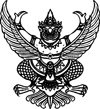 ประกาศ   องค์การบริหารส่วนตำบลช่อระกาเรื่อง สอบราคาจ้างขุดขยายสระน้ำหนองเรือ บ้านหนองรัง หมู่ที่ ๖             องค์การบริหารส่วนตำบลช่อระกามีความประสงค์จะ สอบราคาจ้างขุดขยายสระน้ำหนองเรือ บ้านหนองรัง หมู่ที่ ๖  ราคากลางของงานก่อสร้างในการสอบราคาครั้งนี้เป็นเงินทั้งสิ้น ๔๙๖,๘๐๐.๐๐ บาท (สี่แสนเก้าหมื่นหกพันแปดร้อยบาทถ้วน)             ผู้มีสิทธิเสนอราคาจะต้องมีคุณสมบัติ ดังต่อไปนี้                   ๑. เป็นผู้มีอาชีพรับจ้างงานที่สอบราคาจ้าง ซึ่งมีผลงานก่อสร้างประเภทเดียวกัน ในวงเงินไม่น้อยกว่า ๒๔๘,๔๐๐.๐๐ บาท
                   ๒. ไม่เป็นผู้ที่ถูกระบุชื่อไว้ในบัญชีรายชื่อผู้ทิ้งงานของทางราชการและได้แจ้งเวียนชื่อแล้ว
                   ๓. ไม่เป็นผู้ได้รับเอกสิทธิ์หรือความคุ้มกัน ซึ่งอาจปฏิเสธไม่ยอมขึ้นศาลไทย เว้นแต่รัฐบาลของผู้เสนอราคาได้มีคำสั่งให้สละสิทธิ์ความคุ้มกันเช่นว่านั้น
                   ๔. ไม่เป็นผู้มีผลประโยชน์ร่วมกันกับผู้เสนอราคารายอื่นที่เข้าเสนอราคาให้แก่องค์การบริหารส่วนตำบลช่อระกา ณ  วันประกาศสอบราคา หรือไม่เป็นผู้กระทำการอันเป็นการขัดขวางการแข่งขันราคาอย่างเป็นธรรมในการสอบราคาจ้างครั้งนี้             กำหนดดูสถานที่ก่อสร้างในวันที่ ๑๘ กุมภาพันธ์  ๒๕๕๖  ตั้งแต่เวลา ๑๔.๐๐ น. ถึงเวลา ๑๔.๓๐ น. ณ บ้านหนองรัง หมู่ที่ ๖             กำหนดยื่นซองสอบราคา ในวันที่ ๕ กุมภาพันธ์ ๒๕๕๖ ถึงวันที่ ๑๙ กุมภาพันธ์ ๒๕๕๖ ตั้งแต่เวลา ๐๘.๓๐ น. ถึงเวลา ๑๖.๓๐ น. ณ ๕-๑๘ กุมภาพันธ์ ณ.องค์การบริหารส่วนตำบลช่อระกาและวันที่๑๙ กุมภาพันธ์ ๒๕๕๖ ณ.ศูนย์ข้อมูลข่าวสารจัดซื้อจัดจ้างอำเภอบ้านเหลื่อม และกำหนดเปิดซองใบเสนอราคาในวันที่ ๒๐ กุมภาพันธ์ ๒๕๕๖ ตั้งแต่เวลา ๑๐.๓๐ น. เป็นต้นไป          ผู้สนใจติดต่อขอรับเอกสารสอบราคาจ้าง   ได้ที่ ระหว่างวันที่ ๕ - ๑๘ กุมภาพันธ์ ณ.อบต.ช่อระกา และวันที่ ๑๙ กุมภาพันธ์ ๒๕๕๖ ณ.ศูนย์ข่าวสารข้อมูลจัดซื้อจัดจ้างอำเภอบ้านเหลื่อม ในราคาชุดละ ๒,๕๐๐.-บาท ในวันและเวลาราชการ ในวันที่ ๕ กุมภาพันธ์ ๒๕๕๖ ถึงวันที่ ๑๙ กุมภาพันธ์ ๒๕๕๖ ตั้งแต่เวลา ๐๘.๓๐ น. ถึงเวลา ๑๖.๓๐ น.  ดูรายละเอียดได้ที่เว็บไซต์ www.chaoraka.go.th หรือสอบถามทางโทรศัพท์หมายเลข ๐-๔๔๗๕-๖๒๘๕ ในวันและเวลาราชการ                                                                  ประกาศ ณ วันที่   ๕   กุมภาพันธ์   พ.ศ. ๒๕๕๖